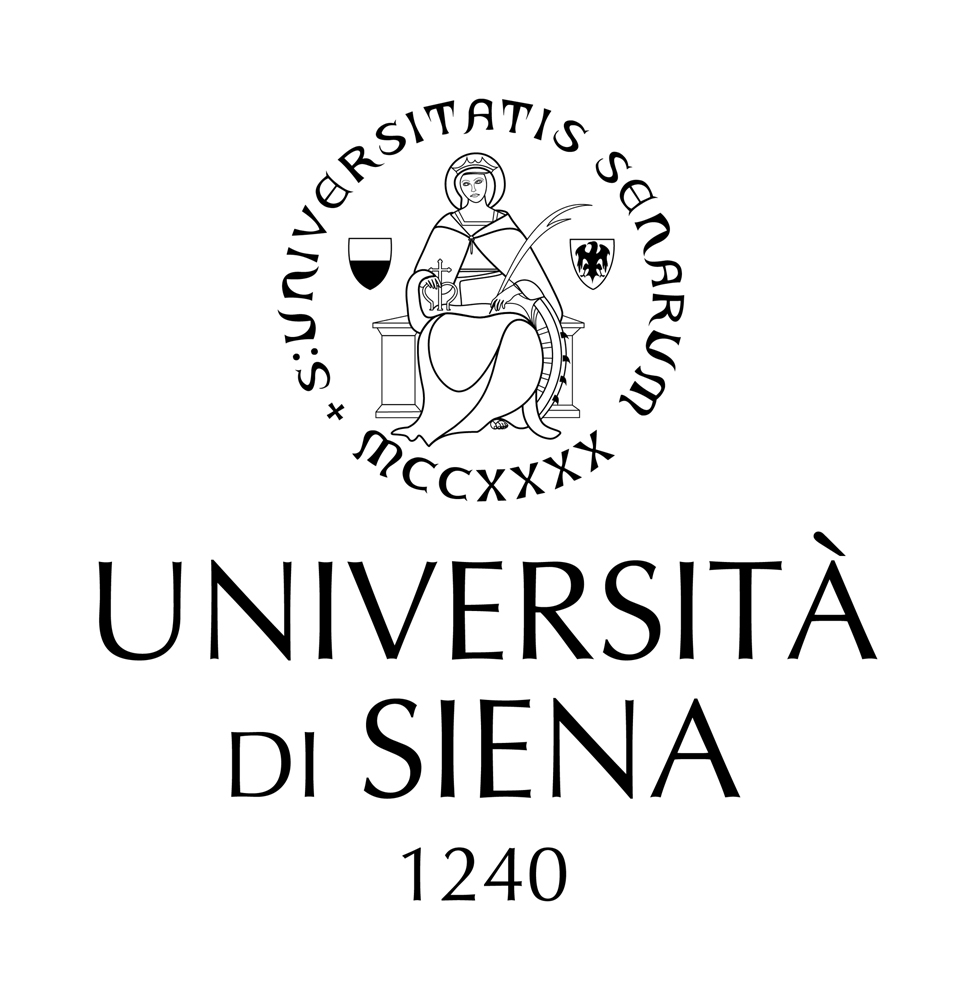 Panel TitlePanel proponent University of XXxxxxx@unisi.itAbstract 1 (250 words limit) Bio: Author 1 (50 words limit)Bio: Author 2 (50 words limit)Abstract 2 (250 words limit) Bio: Author 1 (50 words limit)Bio: Author 2 (50 words limit)Abstract 3 (250 words limit) Bio: Author 1 (50 words limit)Bio: Author 2 (50 words limit)Remember to save 2 versions of your completed submission as PDFs:One version without identifying information (author, affiliation, email and bio details) and one version with these details left in. Both versions are uploaded but only version one is sent to reviewers.